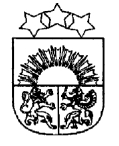 LATVIJAS  REPUBLIKA  KRĀSLAVAS  NOVADSKRĀSLAVAS  NOVADA  PAŠVALDĪBAReģ. Nr. 90001267487Rīgas iela 51, Krāslava, Krāslavas nov., LV-5601. Tālrunis +371 65624383, fakss +37165681772e-pasts: dome@kraslava.lvKrāslavāPAŠVALDĪBAS ĀRKĀRTAS DOMES SĒDES PROTOKOLSSēde sasaukta 2022.gada 13.septembrīplkst.1000							  	            	      (Nr.14)Rīgas ielā 51, KrāslavāSēdi atklāj plkst.1000Sēdi vada – novada domes priekšsēdētājs G.Upenieks.Sēdi protokolē – pašvaldības lietvede Iveta Ekmane.PiedalāsDeputāti: Raitis Azins, Aivars Bačkurs, Aleksandrs Jevtušoks, Antons Ļaksa, Aivars Trūlis, Jānis Tukāns, Gunārs Upenieks, Janīna Vanaga, Ēriks Zaikovskis, Dmitrijs Zalbovičs.Sēdē nepiedalās: Jāzeps Dobkevičs (attaisnojošs iemesls), Viktorija Lene (darba nespēja), Ivars Plivčs (attaisnojošs iemesls), Aivars Plotka (attaisnojošs iemesls), Armands Pudniks (attaisnojošs iemesls).Pašvaldības administrācijas darbinieki:A.Upenieks, Krāslavas sporta skolas direktors;I.Vorslova, Izpilddirektora vietniece finanšu jautājumos;J.Roga, Pašvaldības informatīvā izdevuma "Krāslavas Vēstis" redaktors;L.Miglāne, Izglītības pārvaldes vadītāja;S.Puncule- Japiņa, Pašvaldības juriskonsulte.Balso par domes sēdes darba kārtību.atklāti balsojot ar 10 balsīm „par”( R.Azins, A.Bačkurs, A.Jevtušoks, A.Ļaksa, A.Trūlis, J.Tukāns, G.Upenieks, J.Vanaga, Ē.Zaikovskis, D.Zalbovičs), „pret” nav, „atturas” nav, Krāslavas novada pašvaldības dome nolemj:Apstiprināt domes sēdes darba kartību.Darba kārtība: Par aizņēmumu Eiropas Reģionālās attīstības fonda darbības programmas “Izaugsme un nodarbinātība” 5.6.2.specifiskā atbalsta mērķa “Teritoriju revitalizācija, reģenerējot degradētās teritorijas atbilstoši pašvaldību integrētajām attīstības programmām” projekta īstenošanaiPar padomju un nacistisko režīmu slavinoša objekta demontāžuPar vēlēšanu iecirkņa nosaukuma un adreses maiņuPar finansējuma piešķiršanuPar Krāslavas novada Sporta skolas maksas pakalpojumiem Par ēdināšanas pakalpojuma nodrošināšanu Ukrainas civiliedzīvotājiem, kas apmeklē Krāslavas novada izglītības iestādes vai pirmsskolas izglītības iestādes1.§  (Lēmums Nr.1054)Par aizņēmumu Eiropas Reģionālās attīstības fonda darbības programmas “Izaugsme un nodarbinātība” 5.6.2.specifiskā atbalsta mērķa “Teritoriju revitalizācija, reģenerējot degradētās teritorijas atbilstoši pašvaldību integrētajām attīstības programmām” projekta īstenošanaiZiņo: G.Upenieks, I.Vorslova (Izpilddirektora vietniece finanšu jautājumos).Pamatojoties uz likuma “Par valsts budžetu 2022.gadam” 10.panta otrās daļas 1.punktu, likuma “Par budžetu un finanšu vadību” 41.panta piekto daļu un likuma “Par pašvaldībām” 21.panta pirmās daļas 19.punktu, atklāti balsojot ar 10 balsīm „par”( R.Azins, A.Bačkurs, A.Jevtušoks, A.Ļaksa, A.Trūlis, J.Tukāns, G.Upenieks, J.Vanaga, Ē.Zaikovskis, D.Zalbovičs), „pret” nav, „atturas” nav, Krāslavas novada pašvaldības dome nolemj:lūgt Pašvaldību aizņēmumu un galvojumu kontroles un pārraudzības padomi atļaut ņemt aizņēmumu no Valsts kases uz 25 gadiem ar atlikto pamatsummas maksājumu ERAF darbības programmas “Izaugsme un nodarbinātība” 5.6.2.specifiskā atbalsta mērķa “Teritoriju revitalizācija, reģenerējot degradētās teritorijas atbilstoši pašvaldību integrētajām attīstības programmām” projekta “Dienvidlatgales pašvaldību degradēto teritoriju revitalizācija uzņēmējdarbības attīstībai” īstenošanai EUR 84 021 (astoņdesmit četri tūkstoši divdesmit viens euro) apmērā (Nr. 5.6.2.0/17/I/034 “Dienvidlatgales pašvaldību degradēto teritoriju revitalizācija uzņēmējdarbības attīstībai”). Aizņēmumu izņemt līdz 2022.gada decembrim.Aizņēmuma summu garantēt ar pašvaldības pamatbudžeta līdzekļiem un atmaksu sākt ar 2025.gada oktobri.Lēmuma projekta iesniedzējs:Pašvaldības domes priekšsēdētājs G.UpenieksLēmuma projekta sagatavotājs:Izpilddirektora vietniece finanšu jautājumos I.Vorslova2.§ (Lēmums Nr.1055)Par padomju un nacistisko režīmu slavinoša objekta demontāžu Ziņo: G.Upenieks.Saskaņā ar 2022.gada 16. jūnijā pieņemto likumu “Par padomju un nacistisko režīmu slavinošu objektu eksponēšanas aizliegumu un to demontāžu Latvijas Republikas teritorijā” un 2022.gada 5.augusta padomju un nacistisko režīmu slavinošu objektu izvērtēšanas darba grupas sēdes lēmumu, atklāti balsojot ar 10 balsīm „par”( R.Azins, A.Bačkurs, A.Jevtušoks, A.Ļaksa, A.Trūlis, J.Tukāns, G.Upenieks, J.Vanaga, Ē.Zaikovskis, D.Zalbovičs), „pret” nav, „atturas” nav, Krāslavas novada pašvaldības dome nolemj:līdz 2022.gada 15. novembrim demontēt un nodot Latvijas Okupācijas muzejam pieminekli nacistiskās Vācijas ģenerālim O.Lancellam Krāslavā.Lēmuma projekta iesniedzējs:Pašvaldības domes priekšsēdētājs G.UpenieksLēmuma projekta sagatavotājs:Būvvaldes vadītāja I.Danovska3.§ (Lēmums Nr.1056)Par vēlēšanu iecirkņa nosaukuma un adreses maiņuZiņo: G.Upenieks.        Pamatojoties uz likuma “Par pašvaldībām” 21. panta pirmās daļas 25. punktu, likuma “Pašvaldības vēlēšanu komisiju un iecirkņu komisiju likums” 1. panta trešo daļu un Krāslavas novada vēlēšanu iecirkņa Nr. 525 priekšsēdētājas O. D. – V. iesniegumu, kurā ir sniegts skaidrojums par telpas nepiemērotību vēlēšanu iecirkņa komisijas darba nodrošināšanai -Asūnes Tautas nama telpās, adrese: Skolas ielā 19, Asūnē, nav patstāvīga interneta pieslēguma, apgaismojums neatbilst darba aizsardzības prasībām darba vietā, nav apkures:atklāti balsojot ar 10 balsīm „par”( R.Azins, A.Bačkurs, A.Jevtušoks, A.Ļaksa, A.Trūlis, J.Tukāns, G.Upenieks, J.Vanaga, Ē.Zaikovskis, D.Zalbovičs), „pret” nav, „atturas” nav, Krāslavas novada pašvaldības dome nolemj:Lūgt Centrālo vēlēšanu komisiju mainīt Krāslavas novada vēlēšanu iecirkņa Nr. 525. nosaukumu un adresi:1.1. Vēlēšanu iecirkņa Nr. 525 nosaukumu Asūnes Tautas nams, Skolas iela 19, Asūne, Asūnes  pag., Krāslavas nov. uz Asūnes pagasta pārvalde, Skolas iela 12, Asūne, Asūnes pag., Krāslavas nov..Lēmumu nosūtīt Centrālajai vēlēšanu komisijai.Pielikumā: iesniegums Lēmuma projekta iesniedzējs:Pašvaldības domes priekšsēdētājs G.UpenieksLēmuma projekta sagatavotājs:Krāslavas novada vēlēšanu komisijaspriekšsēdētāja Z.Ločmele4.§ (Lēmums Nr.1057)Par finansējuma piešķiršanu Ziņo: G.Upenieks, A.Upenieks (Krāslavas sporta skolas direktors), L.Miglāne (Izglītības pārvaldes vadītāja).Debatēs piedalās: R.Azins, A.Jevtušoks,  J.Tukāns.Pamatojoties uz likuma “Par pašvaldībām” 21.panta pirmās daļas 27.punktu, likuma „Par pašvaldību budžetiem” 16.panta otro daļu, atklāti balsojot ar 10 balsīm „par”( R.Azins, A.Bačkurs, A.Jevtušoks, A.Ļaksa, A.Trūlis, J.Tukāns, G.Upenieks, J.Vanaga, Ē.Zaikovskis, D.Zalbovičs), „pret” nav, „atturas” nav, Krāslavas novada pašvaldības dome nolemj:atbalstīt Ž. N. personas kods […] dalību galda tenisa sacensībās Tartu, Igaunijā 2022.gada 17.-18.septembrī  novirzīt no pašvaldības 2022.gada budžetā plānotajiem līdzekļiem neparedzētiem gadījumiem  EUR 200 (divi simti euro 00 centi), sedzot izdevumus, kas saistīti ar Ž. N. un treneres V. G. piedalīšanos sacensībās, ar nosacījumu, ka Ž. N. sacensībās pārstāvēs Krāslavas novada pašvaldību. Pielikumā: I. N. iesniegums kopā ar izdevumu tāmi un sacensību nolikumuLēmuma projekta iesniedzējs:Pašvaldības domes priekšsēdētājs G.UpenieksLēmuma projekta sagatavotājs:Izpilddirektora vietniece finanšu jautājumos I.Vorslova5.§ (Lēmums Nr.1058)Par Krāslavas novada Sporta skolas maksas pakalpojumiemZiņo: G.Upenieks.„Pamatojoties uz likuma „ Par pašvaldībām” 21.panta pirmās daļas 14.punkta g) apakšpunktu, atklāti balsojot ar 10 balsīm „par”( R.Azins, A.Bačkurs, A.Jevtušoks, A.Ļaksa, A.Trūlis, J.Tukāns, G.Upenieks, J.Vanaga, Ē.Zaikovskis, D.Zalbovičs), „pret” nav, „atturas” nav, Krāslavas novada pašvaldības dome nolemj:noteikt maksu, piemērojot pievienotās vērtības nodokli, par Sporta skolas sniegtajiem pakalpojumiem:1.	Stadiona pakalpojuma cenrādisPielikumā: Krāslavas novada sporta skolas iesniegums Lēmuma projekta iesniedzējs:Pašvaldības domes priekšsēdētājs G.UpenieksLēmuma projekta sagatavotājs:Izglītības pārvalde6.§ (Lēmums Nr.1059)Par ēdināšanas pakalpojuma nodrošināšanu Ukrainas civiliedzīvotājiem, kas apmeklē Krāslavas novada izglītības iestādes vai pirmsskolas izglītības iestādesZiņo: G.Upenieks, I.Vorslova (Izpilddirektora vietniece finanšu jautājumos).Debatēs piedalās: J.Tukāns.	1. Pamatojoties uz Ukrainas civiliedzīvotāju atbalsta likumu, 2022.gada 8.jūnija Ministru kabineta noteikumiem Nr.339 “Noteikumi par primāri sniedzamā atbalsta nodrošināšanu Ukrainas civiliedzīvotājiem”, ievērojot pašvaldībām noteiktos pienākumus, kuru mērķis ir atbalsta sniegšana Ukrainas civiliedzīvotājiem, kuri ieceļo no Ukrainas vai kuri nevar atgriezties Ukrainā Krievijas Federācijas izraisītā bruņotā konflikta dēļ šā bruņotā konflikta norises laikā, Ukrainas civiliedzīvotāju atbalsta likuma  12.pantā un Pārejas noteikumu 11.punktā paredzētajos termiņos:atklāti balsojot ar 10 balsīm „par”( R.Azins, A.Bačkurs, A.Jevtušoks, A.Ļaksa, A.Trūlis, J.Tukāns, G.Upenieks, J.Vanaga, Ē.Zaikovskis, D.Zalbovičs), „pret” nav, „atturas” nav, Krāslavas novada pašvaldības dome nolemj:1.1. Nodrošināt līdz 2022.gada 13.septembrim Ukrainas civiliedzīvotāju, kas apmeklē Krāslavas novada izglītības iestādes vai pirmsskolas izglītības iestādes, ēdināšanu atbilstoši Ministru kabineta noteikumu Nr.339 “Noteikumi par primāri sniedzamā atbalsta nodrošināšanu Ukrainas civiliedzīvotājiem” 6.1.apakšpunktā paredzētajam apmēram un 2022.gada 25.augusta Krāslavas novada pašvaldības lēmumā Nr.1048 “Krāslavas novada izglītības iestāžu izglītojamo ēdināšanas maksas pakalpojumu cenrādis” (protokols Nr. 13, 22§) paredzētajai maksai un kārtībai; 1.2. Nodrošināt no 2022.gada 14.septembra Ukrainas civiliedzīvotāju, kas apmeklē Krāslavas novada izglītības iestādes vai pirmsskolas izglītības iestādes, ēdināšanu dienās, kad izglītības process nenotiek- brīvdienās, svētku dienās, slimības u.c. iemeslu dēļ, 10 (desmit) euro apmērā par personu dienā, ja ēdināšanas pakalpojumu sniedz ēdināšanas pakalpojumu sniedzējs; 1.3. Nodrošināt no 2022.gada 14.septembra Ukrainas civiliedzīvotāju, kas apmeklē Krāslavas novada izglītības iestādes, ēdināšanu (brokastis, vakariņas) dienās, kad izglītojamais apmeklē izglītības iestādi 5 (pieci) euro apmērā par personu dienā, ja ēdināšanas pakalpojumu sniedz ēdināšanas pakalpojumu sniedzējs.2. Noteikt, ka lēmuma 1.punktā paredzētos izdevumus par Ukrainas civiliedzīvotāju, kas apmeklē Krāslavas novada izglītības iestādes vai pirmsskolas izglītības iestādes, ēdināšanu sedz Krāslavas novada pašvaldība.     3. Noteikt, ka Ukrainas civiliedzīvotāju, kas apmeklē Krāslavas novada izglītības iestādes vai pirmsskolas izglītības iestādes un kuriem vairs netiek piešķirts Ukrainas civiliedzīvotāju atbalsta likuma 12.pantā noteiktais primārais atbalsts-pārtika, ēdināšana tiek organizēta atbilstoši 2022.gada 25.augusta Krāslavas novada pašvaldības lēmumā Nr.1048 “Krāslavas novada izglītības iestāžu izglītojamo ēdināšanas maksas pakalpojumu cenrādis” (protokols Nr. 13, 22§) paredzētajai maksai un kārtībai.Lēmuma projekta iesniedzējs:Pašvaldības domes priekšsēdētājs G.UpenieksLēmuma projekta sagatavotājs:Pašvaldības juriskonsulte S.Puncule-JapiņaSēde tiek slēgta plkst. 10.40Pašvaldības domes priekšsēdētājs                                     			   	   G.UpenieksPašvaldības lietvede								                I.Ekmane13.09.2022.Nr.p.k.Pakalpojuma veidsMērvienība Cena EURbez PVN1.Stadiona teritorijas izmantošana treniņu nodarbībām ( ar skrejceļu, vieglatlētikas sektoriem un inventāru, bez ģērbtuvēm un dušām)1 stunda41.322.Stadiona teritorijas izmantošana treniņu nodarbībām ( ar skrejceļu, vieglatlētikas sektoriem un inventāru, ar ģērbtuvēm un dušām)1 stunda41.32 + 1.65 no cilvēka par dušām un ģērbtuvēm3.Stadiona viena vieglatlētikas celiņa vai viena sektora izmantošana mācību treniņu nodarbībām, bez ģērbtuvēm un dušām1 stunda1.704.Stadiona viena vieglatlētikas celiņa vai viena sektora izmantošana mācību treniņu nodarbībām, ar ģērbtuvēm un dušām1 stunda1.70 + 1.655.Stadiona teritorijas izmantošana vieglatlētikas sacensībām (ar skrejceļu, vieglatlētikas sektoriem un inventāru), bez ģērbtuvēm un dušāmdiena1246.Stadiona teritorijas izmantošana vieglatlētikas sacensībām (ar skrejceļu, vieglatlētikas sektoriem un inventāru), bez ģērbtuvēm un dušāmdiena124 + 1.65 no cilvēka par dušām un ģērbtuvēm7.Stadiona viena vieglatlētikas sektora izmantošana vieglatlētikas mācību treniņu nodarbībā ar inventāru, bez ģērbtuvēm un dušām1 stunda5.788.Stadiona viena vieglatlētikas sektora izmantošana vieglatlētikas mācību treniņu nodarbībā ar inventāru, ar ģērbtuvēm un dušām1 stunda5.78 + 1.659.Centrālā futbola laukuma izmantošana sporta nodarbību organizēšanai, bez ģērbtuvēm un dušām1 stunda13.5610.Centrālā futbola laukuma izmantošana sporta nodarbību organizēšanai, ar ģērbtuvēm un dušām1 stunda13.65 + 1.65 no cilvēka par dušām un ģērbtuvēm11.Centrālā futbola laukuma izmantošana sacensībām, ar ģērbtuvēm un dušām1 spēle66.7612.Ģērbtuves un dušas1 reize no 1 cilvēka1.6513.Koncerti, festivāli un citi kultūras pasākumi1 diennakts127.75